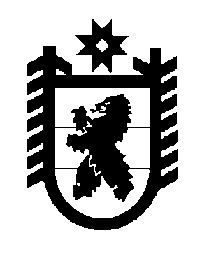 Российская Федерация Республика Карелия    ПРАВИТЕЛЬСТВО РЕСПУБЛИКИ КАРЕЛИЯРАСПОРЯЖЕНИЕот 9 июля 2018 года № 455р-Пг. Петрозаводск Внести в состав рабочей группы по вопросам обращения с отходами, 
в том числе с твердыми коммунальными отходами, на территории Республики Карелия, образованной распоряжением Правительства Республики Карелия от 25 августа 2017 года № 479р-П (Собрание законодательства Республики Карелия, 2017, № 8, ст. 1607), с изменениями, внесенными распоряжением Правительства Республики Карелия от 1 июля 2018 года № 385р-П, изменения, включив в него следующих лиц:Беседный Е.П. – депутат Законодательного Собрания Республики Карелия (по согласованию);Лиминчук Л.В. – депутат Законодательного Собрания Республики Карелия (по согласованию).
           Глава Республики Карелия                                                              А.О. Парфенчиков